20대에 슈퍼잼 하나로 백만장자 된 CEO 프레이저 도허티작성일 2018-01-18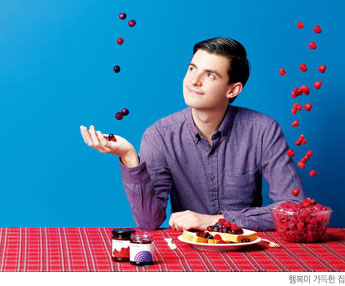 
할머니에게 손수 배운 ‘딸기잼’ 하나로 전 세계에 2000여 개 매장을 내고 연간 100만 병씩 제품을 팔아치우는 신화를 쓴 20대 청년이 있어 화제다. 포브스, 가디언 같은 유명 매체는 그와 인터뷰하기 위해 경쟁하고 있고, 얼마 전 영국 엘리자베스 2세 여왕은 그에게 대영제국 훈장을 수여하기도 했다. 100억 대 자산을 일군 20대 자수성가 청년 사업가 프레이저 도허티의 얘기다. 100% 과일로 잼을 만들어 전 세계에 ‘슈퍼잼’ 열풍을 불러일으키고, 영국 최대 맥주 소매업체를 창업해 설립 2년 만에 한화 약 45억 원을 벌어들였으며, 원두를 회원제로 판매하는 회사를 설립해 현재 영국에서 가장 잘 나가는 젊은 사업가가 된 프레이저 도허티. 최근 그는 「나는 돈이 없어도 창업을 한다」라는 신간을 통해 “스펙도, 나이도 필요 없는 48시간 창업 노하우를 알려주겠다”는 포부를 밝히기도 했다. 다음은 그가 말 한 48시간 창업 노하우 중 일부다.
① 온 동네에 알려라 : 주변인들에게 사업 한다는 사실을 적극적으로 알려야 한다. 그렇게 하면 생각지 못한 각종 조언과 도움을 얻을 수 있을 것이다.
② 관심사를 적어라 : 사업 아이템은 익숙한 곳에 있다. 관심사를 틈틈이 적어놓고 불현 듯 떠오르는 아이디어를 캐치해라.③ 할머니에게 설명하라 : 할머니가 이해할 수 없는 사업은 성공 가능성이 낮다. 사업 아이템이 쉽고 친절한지 먼저 점검하라.
④ 경쟁제품을 살펴라 : 경쟁제품을 보면 처음부터 해당 제품을 파악할 이유가 없다. 경쟁 제품에서 본받아야 할 점과 고쳐야 할 점을 소비자 입장에서 파악하라.
⑤ 무드보드를 만들어라 : 사업 아이템과 관련된 소재, 자유롭게 떠오르는 발상 등을 담은 스케치들을 한데 엮어 무드보드를 만들어라. 새 브랜드의 디자인을 디자이너에게 잘 전달할 수 있을 것이다.
⑥ 아웃소싱해라 : 제품을 꼭 직접 만들어야 한다는 생각을 버려라.
⑦ 온라인을 활용하라 : 온라인의 시대가 아닌가. 점포 없이, 직원 없이 사업할 수 있다는 것을 알아야 한다.
⑧ 일단 저질러라 : 몸으로 움직이는 실행 없이 일의 진척은 이뤄지지 않는다. 일단 움직여라.
실제로 영업이나 재무, 협상 등에 대한 아무 지식 없이 오직 할머니가 주신 레시피 하나로 사업을 시작한 저자답게 이 책에선 학생도, 인생 2모작을 준비하는 은퇴자들도 쉽게 따라할 수 있는 창업 팁을 소개하고 있다. 창업에 관심이 있다면 그리고 무엇부터 해야 할지 모르겠다면 20대의 나이에 슈퍼잼 신화를 쓴 프레이저 도허티의 조언을 참고해보는 것은 어떨까.윤다솜 기자